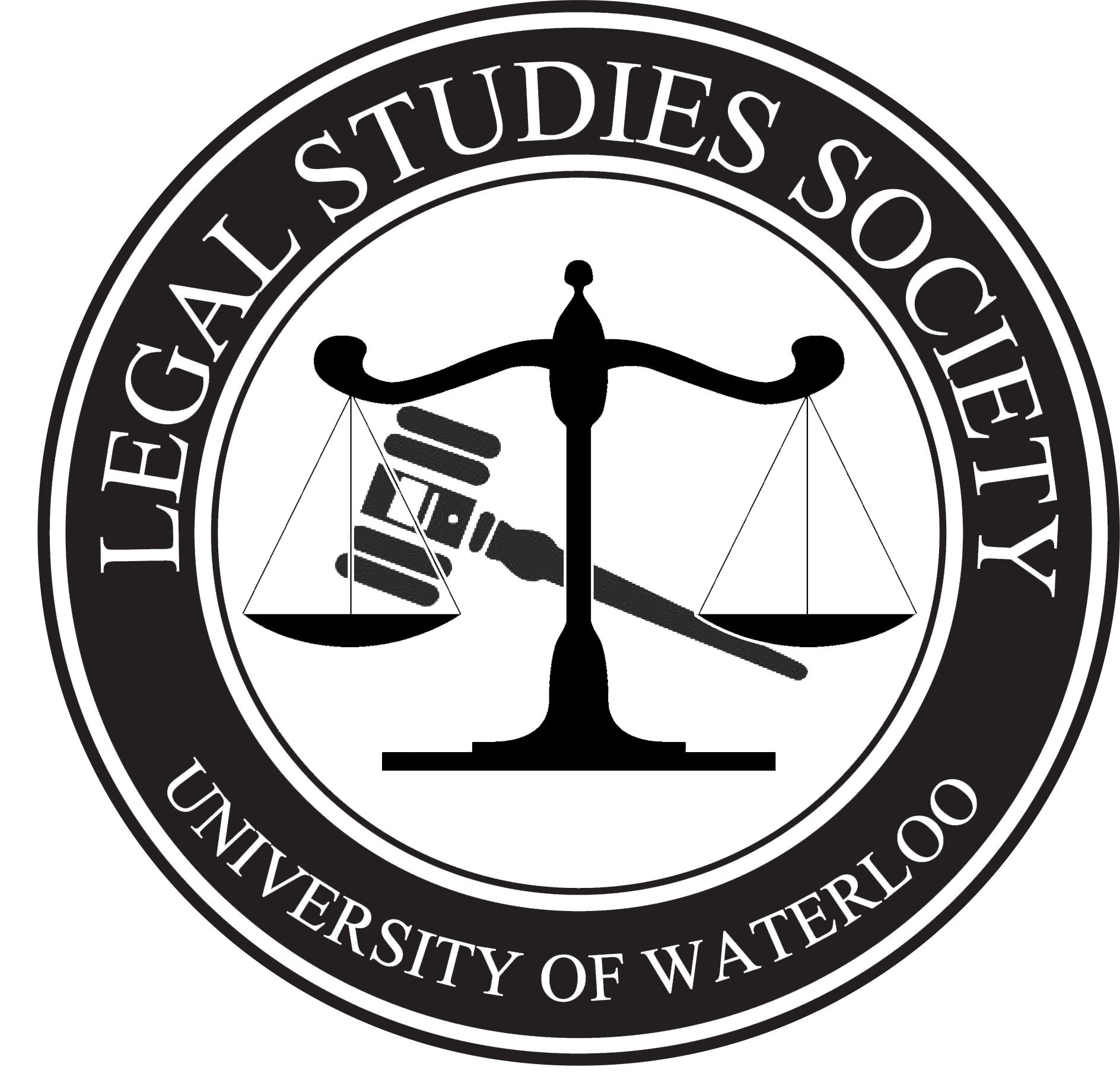 I hereby acknowledge that I ____________________ am presently a full time, registered, undergraduate legal studies major and a member of the society who, according to their academic program, intends to be a full time, registered, undergraduate, legal studies major and member of the society for the following two consecutive on-stream terms. 
Student Number ________________I am applying to become VP Internal of the LEGAL STUDIES SOCIETY.  Will you be on a co-op term between the months of September 2015 and April 2016: __________________The VP Internal must, during their first full on-term of office be in at least their 2A term.The VP Internal shall:
i. Be the Official Liaison of their society to other organizations internal to the university
ii. Be responsible for, and coordinate, the activities of those directors reporting to the VP Internal
iii. Keep a copy of the Constitution as amended, and be responsible for the publications of constitutional review.Will you be on a co-op term in either the Fall or Winter term: ________In the spaces below, please answer the following questions:1.	Why do you think you would be an asset to the Legal Studies Society executive team? 2.	 Are you involved with any other societies/clubs/teams/sports etc. on campus? What other commitments do you have outside of school? (If so, list them and indicate if you will be continuing with them in the 2015-2016 year)3.      If you had the opportunity to plan an event for Legal Studies students, what would the event be?Please have 5 Legal Studies students sign here to become eligible for the position. 

Please submit your application to: legalstudiessociety@gmail.comNAME & SIGNATURES  STUDENT# YEAR/ TERM 1. 2. 3. 4. 5. 